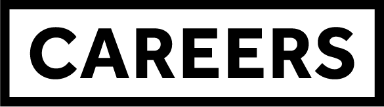 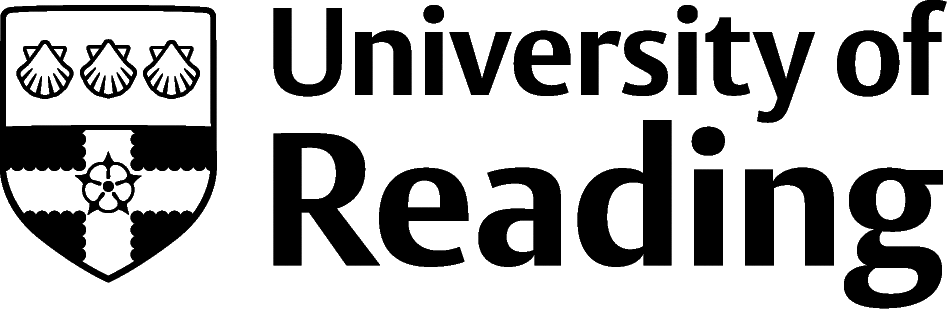 TWO-PAGE LAW CVThis is a two page CV for a final year Law student. They’ve opted for a very simple format with a standard font to appeal to the law firms that they will be applying to, and ensure that the reader isn’t distracted from the content.In terms of balance, you’ll see that there is more space taken up by the extra-curricular activities than by Legal or Other Experience. That’s very sensible for this student – they’ve done and achieved a lot in those areas, and they are going to be applying for Solicitor Training Contracts, so they’ll be talking about these experiences a lot in interviews.Prudence Juris123 Reading Road, Reading, RG1 1AAp.juris@gmail.com 07123456789Qualifications9/2021 – Present	LLB Law, University of Reading, expected Grade: 2:1Modules include: Criminal Law, Legal Skills, Tort, Contract, Public Law, Law & Society Delivered effective assessed presentations as part of a group for assignments in Legal Skills and Tort modulesExtensively used LexisNexis and Westlaw to complete assignments9/2019 – 6/2021	New Town College, SwindonA-Levels: History (A), English Literature (A), French (C)AS Level: Spanish (B)Legal Experience7/ 2020	Lennon & Starr LLP, Personal Injury team, 2-week internshipConducted legal research and prepared bundles for court, supervised by colleaguesObserved the use of the case management database system, understanding how it fits with the organisation’s operationsAccurately recorded case details within the case management database systemProactively offered, and carried out, administrative assistance, such as filing, photocopying and minute taking4/2020	McCartney & Harrison LLP, Open DayLearnt about their Family and Commercial law practice areas through the shadowing of team members Completed a negotiation skills workshop led by litigation team, learning how important it is to have a clear bottom line at the outsetWon a commercial exercise as part of a team of students. Developed rapport quickly with fellow team mates to ensure that we co-operated cohesivelyAdditional Experience10/2021 - present	Morrisons Supermarket, Team Member Manage my time to work 15 hours a week in term time and full time in holidaysDevelop good relationships with an ever changing group of colleagues to ensure that we work together smoothlyProvide professional, friendly service on shop floor to maximise customer satisfactionCross-skilled to support stock and cashier operations as needed, adapting flexiblyReceive praise regularly from supervisor for my positive attitude and willingness to help12/2020 – 3/2021	Wiltshire Newsagents, Weekend assistant, (20 hrs per week)Served on the tills, stocked shelves and cashed up and totalled takings at the end of the day, always prioritising good customer service Extra-Curricular Activities4/2018 – Present	JudoAmateur Judo competitor, competing at all levels up to and including county levelRepresented UoR Judo 1st team throughout universityTrain 4 times per week: one weights, one cardio and two Judo9/2022 – 7/2023	Reading Judo Society, TreasurerImproved use of the online system, decreased time to manage finances by 50% and prevent 100% of errorIdentified a potential financial short fall, and worked with the committee to develop suggestions for how to raise fundsSet up and pitched for sponsorship in meetings with 10 local organisations, which raised over 150% of the target funds, and closed the financial shortfall6/2022 – 9/2022	University of Reading, Open Day AmbassadorProvided friendly and informative help to prospective students at 5 open days dotted across the summerEmployed cultural awareness to support visitors from a wide variety of backgrounds and countries, changing both my delivery and the topics discussed10/2019 – 6/2021	New Town College, Student RepresentativeRepresented college students in termly meetings as a college community committee memberNegotiated a common room refurbishment, after the request had been declined the previous 4 yearsSkillsIT Skills: 
Microsoft Word, Excel and PowerPoint. 
Case Management databases
Xero financial management softwareReferencesAvailable on request